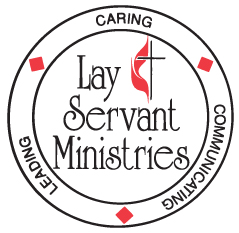 As the end of the pandemic draws ever closer, it’s a good time to explore new possibilities and new opportunities for serving the Lord. How do we sing the Lord’s song in a different place?  The same way we’ve always done, by loving God and taking care of each other.  Have you heard a call to be a Lay Servant and want an overview of what it means to be a Lay Servant? Would you like to learn how to engage in lay pastoral care giving? Would you like to learn about spiritual gifts and how to use them? Now is the time for you to explore these options.Please join us for the Spring 2021 Anderson District Lay Servant Ministries School.Where:  via Zoom, on your laptop, cell phone, or iPad.When:	May 1, 2021 – 9 am – 1 pm		May 2, 2021 – 3 pm – 7 pm		May 8, 2021 – 9 am – 1 pmYOU MUST ATTEND ALL SESSIONS TO GET CREDIT FOR THE COURSE!Courses offered:  Basic Lay Servant MinistryLay Pastoral Care GivingSpiritual Gifts Cost:  $25Classes are open to everyone, whether you are interested or not in becoming a certified lay servant. For those who are or wish to be a certified lay servant, remember that you must take a course beyond the Basic course at least once every 3 years. For more information contact Gwendolyn Brown, Director of the Anderson District Lay Servant Ministry at 678-480-5176 or gbrown1974@andersonuniversity.eduSpring Lay Servant SchoolRegistration Deadline: March 12, 2021NO LATE REGISTRATIONS WILL BE ACCEPTEDDates and Times:		May 1, 2021 – 9 am – 1 pm				May 2, 2021 – 3 pm – 7 pm				May 8, 2021 – 9 am – 1 pmYOU MUST ATTEND ALL SESSIONS TO GET CREDIT FOR THE COURSE!. Cost:				$25Location:			Zoom meeting on your laptop, cell phone or iPadSpring Lay Servant Academy Registration Form(Please duplicate and share with others)PRINT CLEARLY your name as it will appear on your name tag and certificate.Name_______________________________________Phone____________________Address______________________________________________________________City____________________________________Zip___________________________*Email Address _________________________________________________________Church __________________________________City _________________________Pastor's Signature Required (First-timers only) _______________________________*Email mail address is required.  We will send you a link to the meeting via email only.(Please check only one blank)____Adult Basic Course: First time and re-certifying Lay Servants ____Lay Pastoral Care Giving____Spiritual GiftsPlease pre-register, there will not be on-site registration. We need an accurate count in order to obtain a sufficient supply of materials.Mail this form and your registration fee of $25.00 by March 12, 2021 to: Anderson District Superintendents office, PO Box 1057 Anderson, SC 29622 PLEASE NOTE: LATE REIGSTRATIONS WILL NOT BE ACCEPTED. Refunds after the check has been deposited and/or checks returned for insufficient funds will be charged a $12.00 fee.****MAKE CHECK PAYABLE TO ANDERSON LAY SERVANT MINISTRIES****NOTES ON THE CLASSESAdult Basic	Introductory class to Lay Servant Ministries. Covers the underlying information necessary for all other classes. Required for 1st time candidates and for Lay Servants seeking to recertify. 1st timers will be certified as Local Church Lay Servants. It discusses processes to help individuals discern and respond to God’s particular call on their lives. They encourage each person to recognize and employ their spiritual gifts for the church to become what God intended it to be. This course invites participants to consider the importance of exercising servant leadership, developing future leaders, remaining rooted in consistent spiritual practices, and being part of a group that holds members accountable in discipleship. It offers guidelines for optimal communication in leadership and presents numerous types of ministries in which lay servants may assume roles.Lay Pastoral Care GivingThis course offers insights into the life span and the dynamics of contemporary life to help church leaders reach out with God’s love and care to others.Spiritual Gifts God's gifts are practical as well as spiritual.  Four ministry categories, closely connected to the congregational primary task (receive, relate, equip, send), are identified; and Scripture readings, activities, and ways to implement specific ministries are suggested. Designed to encourage individuals to discover God's call to ministry in their own lives, leads us toward practical ways to use our gifts in ministries in our congregations and in our communities. For clergy, lay leaders, and others seeking to identify and use their gifts in meaningful ways.. Please Note:Anyone may take a Lay Servant class. If you are interested in continuing education and studying about the United Methodist Church and growing deeper in the Lord’s care, please consider taking a class. You will not be disappointed, and you will be welcomed. If you have not taken the Basic class prior to attending the school, you will receive a participation certificate of attendance.Other Learning Options AvailableChurches or groups of churches in a community that wish to offer a specific Lay Servant course at their chosen location and time must have a minimum of six students enrolled. Students must pay for the class. The class will be held on two days, Friday evening and Saturday.  A certified lay servant teacher must teach the class. For further assistance, please contact Gwendolyn Brown, Director of Lay Servant Ministries, 112 Camellia Drive, Anderson, SC 2 9625, phone 678-480-5176.